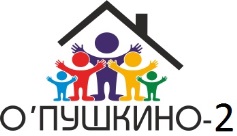 ТАРИФЫ НА МАЙ 2021 г.	Председатель Правления					       Б. О. НагельГВС135,03 руб/м3ГВС нежилые (подогрев)107,23 руб/м3Отопление1,76 руб/м3ХВС27,80 руб/м3Водоотведение36,05 руб/м3ЭлектроэнергияДень 4,61 руб/кВтНочь 1,76 руб/кВтСодержание и текущий ремонт39,76 руб/м2Капитальный ремонт9,07 руб/м2Вывоз ТКО5,78 руб/м2